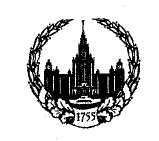 МОСКОВСКИЙГОСУДАРСТВЕННЫЙ УНИВЕРСИТЕТимени М.В. ЛОМОНОСОВА(МГУ)ЭКОНОМИЧЕСКИЙ ФАКУЛЬТЕТНАПРАВЛЕНИЕна преддипломную практикуСтудента(ки) 2 курса дневного отделения направления Ф.И.О. 	Магистерская программа Научный руководитель __________________________________________________	Сроки практики: с 11 апреля 2022 г. по 06 мая 2022 г.Объем практики: 4 з.ед.Место прохождения практики: □ государственные органы федерального, регионального и муниципального уровня управления□ организации/учреждения/компании /независимые аналитические центры□ структурные подразделения ЭФ МГУ (кафедра, лаборатория, центр)Планируемое содержание работы на практике:1. Сбор, обработка, анализ и обобщение фактического материала и данных для подготовки практической части выпускной квалификационной работы (магистерской диссертации).3. Апробация результатов авторского исследования по теме магистерской диссертации.Директор магистратуры,                доцент	Кудряшова Е.Н.ОТЗЫВ НАУЧНОГО РУКОВОДИТЕЛЯ:В ходе преддипломной практики студентом/студенткой_______________________________________________________________(ФИО)Комментарии (при ответах нет или иное):Оценка: Подпись научного руководителя:Дата: «    » мая 2022 г.2. Разработка инструментария для проведения практического исследования по теме магистерской диссертации, анализ и интерпретация полученных результатов.Собраны, обработаны, проанализированы и обобщены фактический материал и данные для подготовки практической части выпускной квалификационной работы (магистерской диссертации) ДА НЕТ ИНОЕРазработан инструментарий для проведения эмпирического исследования по теме магистерской диссертации ДА НЕТ ИНОЕПроанализированы и интерпретированы полученные результаты, сделаны выводы/разработаны рекомендации  ДА НЕТ ИНОЕПодготовлена презентация по теме результатам авторского исследования ДА НЕТ ИНОЕРезультаты авторского исследования апробированы на предзащите в рамках научного (научно-практического) семинара ДА НЕТ ИНОЕ